Dossier de l'accréditationLe contenu  1. Le contexte du diplôme.......................................................................................32. La description totale du programme d'enseignement ....................................62.1 Description des résultats de l'enseignement.................................................. .62.2 Répartition du programme d'enseignement par les semestres.....................72.3.1 Description des unités d'instruction............................................................. 82.3.2 Tableau de la conformité entre les unités d'instruction et compétences 102.4 Le projet de Tutorat....................................................................................... 112.5 Stage à l'entreprise......................................................................................... 142.6 Stage étranger..................................................................................................152.7 Mobilité.............................................................................................................163. Les moyens du contrôle des connaissances.................................................... 164. L'équipe pédagogique....................................................... ...............................185. Le placement..................................................................................................... 226. Application1.Contexte du diplôme               (Le master de la spécialité «Le psychologue  de l'social adaptation des migrants»)La Russie, l'Ukraine et le Kazakhstan connaissent le problème de puissants flux des migrants, qui provoquent les changements sociaux.Le programme du développement de l'ONU a mis la Russie à la 2-ème place dans le monde d'après le nombre des migrants, pendant que l'Ukraine a occupé 4-ème place et  le Kazakhstan a occupé 9-ème place.La Russie est aujourd'hui le pays multinational avec la population de 160 divers groupes ethniques. Le service fédéral migratoire a fixé en 2008 12 millions de migrants, de qui 5 millions se trouvent dans le pays illégalement. L'augmentation du territoire de l'action de l'Accord de Schengen a compliqué la situation avec les immigrants en Ukraine, où ils font 16 % de la population. Ce pays  est devenu la voie principale des migrants illégaux à l'Europe. Le Kazakhstan est devenu aussi un nouveau centre de l'intersection des migrants de l'Asie centrale, qui font 20 % de la population du pays. D'après les données de l'agence locale selon la statistique, en 2015 le Kazakhstan sera besoin de main d’œuvre de 2 Millions de personnes . Dans  dix années les migrants de l'Asie centrale formeront la tendance du développement du Kazakhstan et de la Russie.Le gouvernement de ces trois pays a des difficultés liées avec de puissants flux des immigrants. En 2008 le Kazakhstan contribuait à la signature de l'accord entre les pays de la UEI (L'union d'Etats indépendants)  pour l'acceptation de la convention selon la protection des migrants travaillant. La Russie et l'Ukraine sont les conseillers  Du Conseil de l'Europe, qui a proposé la convention européenne concernant la question sur le statut juridique des migrants travaillant (STCE n 93).Dans ce contexte, il est facile de remarquer que la question sur l'intégration des immigrants doit être examinée dans le plan général, y compris les conséquences psychologiques et sociales, qui sont le résultat de la coopération des gens appartenant aux cultures diverses (les religions, les valeurs, les règles de conduite). Pour résoudre cette situation, il est nécessaire à tous les pays d’être responsable de l'élaboration des mécanismes psychologiques et sociaux de l'élimination du problème donné.          Malgré les efforts des parties prenantes, dans les institutions responsables pour l'accueil – l'accompagnement – l'intégration des migrants, il existe le problème avec la qualification du personnel.  Il n’existe pas dans les 3 pays d’enseignement universitaire dans le champs de la psychologie sociale bien adapté au fonction du psychologue en charge des publics migrants.De plus, on peut marquer l'absence du système spécial d’amélioration de la qualification du personnel qui travaille avec des migrants dans son activité quotidienne.En analysant le problème du déficit du personnel qualifié, on peut remarquer que les spécialités les plus proches à cette problématique sont telles comme la psychologie et le travail social. On peut supposer que sur la base de ces spécialités, dans le cadre des spécialisations, il sera plus facile de préparer les professionnels qualifiés pour le travail avec des migrants.Actuellement tous les 3 pays mentionnées précédemment ont accepté le décret sur la réformation de leurs programmes de l'instruction supérieure conformément au procès Bolonais, ainsi que les organisations d'instruction, dans les devoirs de qui entre la rénovation des programmes pour l'enseignement (le baccalauréat, la maîtrise, le doctorat)Dans le cadre du programme Tempus LMPSM, deux universités russes de Khabarovsk et Krasnoïarsk, ainsi que les universités de Karaganda (le Kazakhstan) et Simféropol (l'Ukraine), qui se trouvent dans les régions avec un haut niveau de la migration, se sont unies pour créer sur  la base des spécialités "la psychologie" et «le travail social» un nouveau programme enseignant les professionnels   travailler  avec les migrants.À la suite du travail sur le projet, chaque région devra créer une spécialité du baccalauréat et 2 spécialités de master dans le domaine de la psychologie et le travail social selon des besoins définis au cours de l'étude .Le choix de la spécialité du master était argumenté par les résultats de l'étude passée au Kazakhstan comprenant trois formes du travail – le sondage, l’interview et l'analyse des documents. L'étude  passée dans les divers domaines du Kazakhstan a permis de révéler les composantes psychologiques les plus actuelles du champ problématique des migrants et concrétiser la direction nécessaire de la préparation, et aussi en master psychologique. Suivant les résultats de l'analyse des documents reçus au cours de l'étude on formulait le nom du  master – «Le psychologue social de l'adaptation des migrants». La création du master selon le profil donné permettra de résoudre les problèmes actuels des migrants et des réfugiés dans notre région, en même temps cela élargira le champ d'activité professionnel des psychologues.La liste des professions embrassées par le nouveau programme d'instruction (Selon le Classificateur des études du Kazakhstan (les Codes Civils RK 01-2005) produit par le Comité du réglage technique et la métrologie du Ministère de l'industrie et le commerce de la République de Kazakhstan)1. Le professeur-psychologue2. Le chercheur (dans le domaine de la psychologie) 3. Le professeur de la psychologie dans les établissements d'enseignement supérieur 4. Le spécialiste du travail social5. Le psychologue6. Le manager du personnel7. Le chef des subdivisions (services) de la gestion des effets et des relations du travail 8. Le directeur (administrateur) du centre (les informations pour la jeunesse, les services consultatifs de la jeunesse, l'aide socio-psychologique de la jeunesse)9. Le travailleur social10.Le psychologue consultantLes perspectives de la sollicitation professionnelle des jeunes promus.      Les promus de la spécialité « Le psychologue  de l'social adaptation des migrants» peuvent travailler dans les organisations suivantes: Les centres d'État de l'adaptation des migrants Les unions publiques, les fonds publics et le groupement de recherche et de productionLes branches de la police migratoireLe Ministère du travail et de la protection sociale du KazakhstanL'institution publique «La Gestion de la coordination de l'emploi et des programmes sociaux  dans le domaine de Karaganda»L'institution publique « Le Service de l'emploi et des programmes sociaux» des villes et des régionsLes centres régionaux de l'emploi de la populationLes centres nationaux et culturelsLes centres de réhabilitationLes collègesLes écoles dans les régions avec  haut pourcentage des migrantsLes services socio-psychologiquesLes écoles dans les régions avec le haut pourcentage des migrantsLes institutions préscolaires dans les régions avec  haut pourcentage des migrantsLes exigences aux candidats, la quantité d'étudiants (le plan de l'accueil) et la procédure de la titularisation.Pour la réception du grade de master selon le programme «Le psychologue social de l'adaptation des migrants» au Kazakhstan , il faut avoir le grade de baccalauréat des directions pédagogiques ou psychologiques.Qui veut entrer  au Mastère doivent passer les examens d'entrées:1. La langue étrangère au choix (l'anglais, le français, l'allemand)2. La psychologieLes personnes qui ont des certificats Test of English as a Foreign Language (TOEFL, le point liminaire - pas moins de 560), International English Language Tests System (IELTS, le point liminaire - pas moins de 6.0), Grundbaustein DaF (le point liminaire - С 1), Deutsche Sprachprfung fur den Hochschulzugang (DSH, le point liminaire - С 1), Diplome d'Etudes en Langue français (DELF, le point liminaire - В 2), Diplome Approfondi de Langue français (DALF, le point liminaire - С 1), Тest de connaisances de français (TCF, le point liminaire - pas moins de 400), se libèrent de l'examen d'entrée de la langue étrangère au Mastère.On peut trouver la liste des documents et la règle de l'accueil au master sur le site de l'université d'État de Karaganda – www.ksu.kz.La possibilité de l'enseignement pour le public d'adultesPour les spécialistes déjà travaillant avec les migrants, mais ayant une autre formation il y a une possibilité d'augmenter la qualification aux frais de l'écoute des cours spéciaux à la filiale Régionale du Centre National de la formation continue "d'Orleou".À l'ensemble de la quantité suffisante des demandes des auditeurs, la faculté de la l’élévation de la qualification forme le programme de l'enseignement des objets conduits à l'université. Le volume total du cours ne doit pas être moins de 72 heures. Au terme du cours les auditeurs reçoivent le certificat qu’ils ont passé le cours de l’élévation de la qualification de la spécialité « Le psychologue social de l'adaptation des migrants» .         L'enseignement du public d'adultes peut se réaliser sur la base du centre de ressource ouvert à l'université de Karaganda d'État. Le centre de ressource assure l'aide technique, méthodologique et d'information pour l'organisation de la génération semblable de l'enseignement.Les possibilités pour la suite de l'enseignementAu terme de mastère, le master a la possibilité de continuer l'enseignement au doctorat pour la réception du degré PhD d'après le profil correspondant. La suite de l'enseignement peut se réaliser aussi dans les cours de perfectionnement professionnel, les cours, les stages et d'autres actions apprenant prévoyant la spécialisation d'après la profession donnée.Le profil professionnel d'instruction À l'enseignement  au mastère, dans le système de la formation  du Kazakhstan  il est possible former le profil individuel et professionnel d'instruction pour chaque étudiant (-e) . Cela devenir possible grâce aux disciplines du caractère électif. Au début du cours de l'enseignement l’étudiant (-e) , à la base du plan d'études de la spécialité forme le plan individuel d'études. Dans le plan d'études de l'enseignement en master on prévoit 24 crédits pour les disciplines électives, en choisissant des objets dans le plus grand degré répondant aux besoins d'instruction, l’étudiant (-e)   définit sa trajectoire individuelle de l'enseignement.L’étudiant (-e)  choisit un de quatre disciplines électives prévues dans le plan d'études de la spécialité principale. La possibilité du choix des disciplines électives du plan d'études des spécialités non  profil n'est pas prévue.2. La description totale du programme d'instruction.2.1. La description des résultats de l'enseignement:2.2 Répartition du programme d'enseignement par les semestres(*)Le sujet general du semestre du point de vue pédagogique2.3.1. La description des unités  d’enseignementLes unités d’enseignement au  1 er semestre Les unités d’enseignement au 2-ème semestreLes unités d’enseignement au 3-ème semestreLes unités d’enseignement au 4-ème semestre2.3.2. Le tableau de la conformité entre des unités d'enseignement et des competences :2.4.Le projet de Tutorat   Dans le contexte de l’enseignement des étudiants on prévoit la réalisation du projet de Tutorat comme la forme spéciale de l'activité d'étude. Le contenu de cette activité d'étude prévoit la définition du champ actuel problématique dans la sphère de la migration de Kazakhstan, la concrétisation de ses composantes psychologiques, le choix du sujet de l'activité scientifique, la tenue de l'étude scientifique selon la direction choisie et la formulation des voies possibles de l'élimination du problème à la base des résultats acquis.Malgré que pour chaque master on forme le plan individuel du travail du projet, et en outre à la définition de la direction prend part enseignant, les sujets du projet doivent correspondre au contenu de la spécialisation de Master et rester dans le cadre des aspects psychologiques des procès de la migration. Pour cela, l'entreprise de base de la réalisation du projet doit être l'organisation quelle sphère d'activité sous-entend le travail avec les migrants, en outre dans cette organisation doivent travailler les spécialistes avec la formation psychologique.Le projet de Tutorat  se réalise en vertu de l'accord conclu avec les entreprises et à la base du plan individuel d'étude de l’étudiant.L'élaboration du projet se réalise en vertu de standard d'État obligatoire de l'étude, des plans d'études, des programmes et du graphique du procès d'étude.La responsabilité de la préparation et la tenue du stage est portée par les chefs des organisations de la formation et de l'entreprise de base.Les tuteurs du côté de l'université et du côté de l'entrepriseCette forme de l'enseignement est orientée à l'activité indépendante de l’étudiant, cependant cette activité est contrôlée et  dirigée par deux tuteurs,  l’ un, de qui, est fixé par l'école supérieure et  il est  collaborateur de cette école supérieure , l'autre est le collaborateur de l'entreprise, à la base de quelle le projet se réalise.Le tuteur du projet de l'université réalise les types de l'activité suivants:consulte et corrige l'activité de l’étudiant au choix du sujet du projet;aide à l’étudiant à la planification des étapes de la réalisation du projet;contrôle l'activité de l’étudiant à la longueur de tout le délai de la réalisation du projet;donne l'aide méthodique dans les parties scientifiques et analytiques du travail;résout les problèmes d'organisation du projet dépassant les frontières de l'accord entre l'université et l'entreprise de base;participe à la totalisation du projet et à l’évaluation  sommative.Le tuteur du projet de l'entreprise de base réalise les aspects de l'activité:consulte et corrige l'activité de l’étudiant au choix du sujet du projet;assure l'accès de l’étudiant aux migrants ou à d'autres spécialistes travaillant avec les migrants;consulte et corrige l'activité de l’étudiant selon la tenue de la partie appliquée du projetdonne l'aide d'organisation à la tenue de la partie scientifique du projet;contrôle la qualité du travail de l’étudiant selon le projet;à la fin du stage écrit le rappel, dans lequel caractérise l'activité du stagiaire et recommande l’évaluation sommative.Les résultats attendus du projetLe projet de Tutorat est dirigé à  la formation à l’étudiant de la capacité de résoudre indépendamment les problèmes apparaissants au temps de travail du psychologue avec les migrants. Le procès donné est assuré par l'expérience pratique de l'application des connaissances théoriques à la situation réelle professionnelle.Dans le cadre de la réalisation du projet de Tutorat l’étudiant doit réaliser les aspects de l'activité suivants: prendre connaissance et étudier le champ problématique des migrants et sa composante psychologique;réaliser le choix du problème, de lequel il travaillera selon le  projet de Tutorat;composer à l'activité commune avec ses tuteurs le calendrier d'exploitation sur le projet et l'apporter au plan d'étude individuel;prendre connaissance de la spécificité de l'activité du tuteur de l'entreprise de base;étudier et analyser les articles scientifiques et psychologiques consacrés à l'expérience de travail avec le problème choisi; projeter et faire l'étude de la problématique choisie;analyser les résultats de l'étude et faire les conclusions du caractère appliqué;publier pas moins deux articles scientifiques, d'après les résultats de l'étude, et en outre un d'elles doit être publié à l'étranger;régulariser les résultats de l'étude en forme du travail de thèse et la soutenir devant la commission de classement d'État.Pendant le travail sur le projet, l’étudiant a droit :refuser la participation à tels aspects de l'activité, qui ne sont pas prévus par le calendrier d'exploitation sur le projet et non liés avec l'aide psychologique aux migrants; recevoir l'aide méthodique, d'organisation de conseil des tuteurs du projet;recevoir l'information exhaustive en ce qui concerne les critères de l’évaluation de son activité selon le projet.L'ordre de l’évaluation du projet de TutoratLes résultats du projet de Tutorat prennent une forme du travail de thèse qui se soutient par  l’étudiant au stade final de l'enseignement. La soutenance se réalise devant la Commission de classement D'État , des membres de la Commission. sont affirmés au préalable par l'ordre du Recteur de l'université. La commission doit comprendre les personnes possédant le degré scientifique selon la psychologie (PhD ou le candidat des sciences psychologiques). Une partie de la commission doit comprendre les spécialistes ne travaillant pas à  cet établissement d'enseignement.Au cours de la soutenance des résultats du projet, l’étudiant présénte à la commission régularisé conformément aux exigences de standard d'État obligatoire de l'étude le travail de thèse imprimé et relié, et il réalise pendant 15 minutes la présentation orale du travail fait, puis la commission peut poser des questions à l’étudiant sur le sujet du projet.Ayant épuisé les questions, la commission entend les rappels des tuteurs de l’étudiant, chacun de qui à la fin du rappel propose la version de l’évaluation du travail, après quoi, la commission  donne l’évaluation finale. Dans le protocole de la Commission d'État de l’attestation on fixe toute la marche de la soutenance. On donne l’évaluation finale du travail de thèse  après les discussions de la Commission d'État de l’attestation par le système de 4 points - "très bien", "bien", "assez bien", "mal" ou  d’après  l’échelle de 100 points.En cas de la divergence des opinions des membres de la Commission d'État de l’attestation en ce qui concerne l'estimation du travail de thèse, la décision est acceptée par le président de la Commission. Si l'étudiant a reçu  "mal" à la soutenance du travail final de qualification, il est révoqué de l'université avec le droit de la soutenance réitérée. La soutenance réitérée est admise une fois.À l'évaluation on prend en considération le niveau de la préparation théorique, scientifique et pratique des étudiants, les résultats reçus dans l'étude, la marche de la soutenance. Les notes reçues par les étudiants à la soutenance, sont fixées dans les protocoles  de la réunion, sont apportés aux carnets de notes des étudiants et après cela seront annoncés. L'évaluation retentit publiquement au terme de l'audition tout fixé pour un jour de la séance des travaux. L'évaluation du travail est commentée par le président ou un des membres de la commission. L'évaluation du travail est définitive et la révision n'est pas possible.Les délais de la réalisation du projetConformément au plan d'études standard  le projet  de Tutorat se réalise pendant tout le temps de l'enseignement en Master. Les premier ,deuxième et troisième semestres sont conduits à la partie appliquée et scientifique du projet, le quatrième semestre –à rédaction de la thèse et  à la préparation à la soutenanace de la thèse.La quantité d’ЕСТS, qui sont conduits  au projet de TutoratEn tout, à ce projet se détachent 7 crédits, cependant pour écrire la thèse d'après les résultats du projet et pour sa soutenance on calcule en supplément encore 2 crédits. Au total, pour le projet réalisé, pour la thèse accompli et soutenu on calcule 9 crédits.2.5. Des stages en entreprise Les délais du stage en entreprise La durée du stage en entreprise  fait quatre semaines. Selon le plan d'études le stage est prévu dans le deuxième semestre de la première année de l'enseignement de l’étudiant .Les types des entreprises et les types des fonctions accessibles à l’étudiant  pour le stage.Les entreprises étant la base pour le stage de l’étudiant doivent avoir dans l'effectif des collaborateurs qui ont la formation psychologique, qui, à son tour, dans le cadre de l'activité professionnelle ont affaire aux migrants.Dans la région de Kazakhstan à telles entreprises peuvent se rapporter :Les centres nationaux et culturelsLes départements régionaux du Ministère du travail et de la protection sociale du  KazakhstanLes organisations régionales des syndicats Les centres régionaux de l'emploi de la population L'institution publique (IP) la Gestion de la politique intérieure à l’akimat Les branches de la police migratoireLes centres d'État de l'adaptation des migrantsLes unions publiques, les fonds publics et le groupement de recherche et de productionLes établissements d'enseignement supérieur Les collègesLes écoles dans les régions avec  haut pourcentage des migrantsLes services socio-psychologiquesLes institutions préscolaires dans les régions avec  haut pourcentage des migrantsLa fonction   du   stagiaire est définie d'avance, en voie de la conclusion de l'accord avec l'entreprise de base et dépend de la spécificité de l'institution. Dans le cadre du stage, on n'admet pas l'utilisation de l’étudiant dans les aspects de l'activité non lié avec le travail du psychologue avec les migrants.Le contrôle du procès du stage, le rôle tuteur de l'université et de l'entreprise.Pour la tenue du stage, l'université, définit d'avance les entreprises les stages utiles pour le passage du stage, conclue avec eux les accords et coordonnent les graphiques de calendrier du passage des stages.Dans les accords on définit les devoirs mutuels des organisations étant les bases des stages et dе l'université.Pour la présentation  aux étudiants les entreprises de base, ainsi que  les règles du passage du stage,une semaine avant de début du stage on passe la conférence directrice, où on informe les étudiant  de la destination et des délais du stage.Le tuteur du stage de l'universitéexplique à l’étudiant  les buts et les tâches du stage, les contenus de la pratique prochaine, les aspects des travaux accomplis, les formes de la comptabilité finale et intermédiaire, les critères de l’évaluation et la forme de la soutenance de la documentation de rapport;contrôle le procès du passage du stage et donne l'aide de conseil, en vue de quoi fixe d'avance l’horaire  des consultations avec le stagiaire;décide les problèmes d'organisation du stage dépassant les frontières de l'accord entre l'université et l'entreprise de base;accepte la documentation de rapport sur le stage et donne l’évaluation sommative.Le tuteur du stage de l'entrepriseorganise le procès de l'intégration du stagiaire au travail de l'entreprise;présente au stagiaire le travail de l'entreprise et l'ordre intérieur de son activité;réalise l'aide méthodique et d'information au stagiaire;                                       contrôle l'activité du stagiaire dans l'institution;à la fin du stage écrit le rappel, dans lequel caractérise l'activité du stagiaire et recommande l’évaluation sommative.2.6. Le stage étrangerLes délais du stageOn suppose la durée standard du stage à quatre semaines, cependant en tenant compte des problèmes d'organisation on admet sa réduction jusqu'à trois semaines.Les types des entreprises, les types des fonctions et les aspects de l'activité du stagiaireAujourd’hui on prévoit seulement un aspect des institutions pour le stage étranger – les écoles supérieures étant les partenaires selon le projet. Dans le cadre du stage donné l’étudiant a la possibilité de recevoir l'expérience de travail comme le professeur enseignant les disciplines lié avec la psychologie des migrants ou comme le psychologue réalisant des travaux avec les migrants enseignant à cette école supérieure.Le contenu des accords d'instructionLe contenu de base des accords sur le stage avec les écoles supérieures-partenaires étrangères sur le passage du stage reste même comme pour les entreprises à l'intérieur du pays. Cependant, en vertu de la spécificité étrangère on ajoute les points stipulant :la possibilité et l'ordre de la résidence de l'étudiant de la place du stageles questions financières spécifique aux comptes internationaux;la possibilité de l'échange mutuel des étudiants passants le stage ;les questions juridiques spécifique au séjour des citoyens du Kazakhstan à l'étranger.les raisons supposées du choix du pays donné pour le stageLes moyens de l’évaluation du stage étranger et la quantité de crédits En somme, le système de l’évaluation du stage étranger, reste même, comme pour le stage aux entreprises à l'intérieur de l'État. Pour le passage du stage à l’étudiant  on calcule 3 crédits.2.7. La mobilitéLa mobilité des étudiants , dans le cadre du projet donné, est prévue dans le cadre de la participation aux projets ERASMUS MUNDUS.3. Les moyens du contrôle des  connaissancesLa forme du contrôle	Pour la discipline donnée on est prévu trois formes de qui on compose  l’évaluation sommative.1. Le contrôle contenu qui  comprend la note de la fréquentation de l'étudiant des études et l'activité d'étude au cours des études séminaires et pratiques.2. Le contrôle frontière qui comprend les résultats des tranches de contrôle des  savoir selon les sujets de la discipline (le contrôle intermédiaire) et les travaux écrits indépendants (les travaux de cours, les procès-verbaux, les rapports ou des autres formes).3. Le contrôle terminal est l'examen  de la forme orale ou de test.      La durée du contrôleLe contrôle contenu se réalise à la longueur de toute la période de l'enseignement selon la discipline donnée.Le contrôle frontière se réalise au milieu du cours de l'enseignement (7-ème semaine) et à la fin du cours de l'enseignement (14-ème semaine). A la remise du contrôle frontière au professeur on conduit 1 semaine.Le contrôle terminal se réalise à la fin du cours de l'enseignement (15-ème semaine). À l'examen oral pour un étudiant on conduit 20 minutes, au contrôle de test pour les réponses on donne 40 minutes.            Les coefficients du contrôle	Pour le calcul de l’évaluation sommative selon la discipline, on totalise les résultats du contrôle selon les  formes décrites plus haut en tenant compte des coefficients du dépôt :Des points Le progrès de l'étudiant est évalué  au taux de  système de 100 pointsLes critères de l ’évaluation, la règle de l'applicationLa fréquentation régulière des études, l'exécution des exigences du graphique de la remise des devoirs selon la discipline, le travail indépendant avec la littérature à la bibliothèque et à la salle d’Internet sont les devoirs des étudiants.La responsabilité des étudiants des retards, les laissez-passer des études, la conduite dans l'auditoire, empêchant l'étude des connaissances par les autres élèves est définie par «Le Règlement intérieur de L'université d'État de Karaganda  ».En cas de la représentation des travaux écrits plus tard de délais indiqués (voir «Le graphique de l'exécution et de la remise des devoirs selon la discipline») la cote de l' évaluation  des   savoirs baisse à 10 %.Sans présence personnelle de l'étudiant le contrôle final ne passe pas. Tous les cas de l'absence à l'examen sont réglés par «Les règles de l'organisation du procès d'étude de L'université d'État de Karaganda du nom de Bouketov»	Comme était marqué plus haut, chaque forme du contrôle est évaluée  selon l'échelle de 100 points. Avec cela 100 points correspondent que les devoirs sont accomplis pour 100 %, des connaissances sont étudiées pour 100 % ou 100 % de la fréquentation. En conséquence, en tenant compte du coefficient du dépôt à l’évaluation sommmative on recompte  les points forme la gamme suivante plus bas :La recalculation des formes de 100 points du contrôle en tenant compte des coefficients du dépôt à l’évaluation sommmative.	L’évaluation sommmative selon l'échelle de 100 points est doublée en supplément par l'échelle de lettre et de l'échelle de 4 points selon le système suivant plus bas :La recalculation de l'échelle de 100 points à l'échelle de lettre et de l'échelle de 4 pointsLes critères de l' évaluation, la règle de la compensation entre les unités d'enseignement	Dans le système de la formation de Ministère de l'Education et de Science de La République de Kazakhstan  telle possibilité n'est pas prévue.Les critères de l' évaluation, le délai de la liquidation de l'endettement	Selon Le contrôle contenu le contrôle frontière la liquidation de l'endettement se réalise pendant le semestre d'étude, cependant jusqu'à 15-ème semaines.	D’après le  contrôle terminal  la liquidation de l'endettement n'est pas prévue, si l'étudiant ne reçoit pas la quantité suffisante des points ,il doit passer l'enseignement réitéré selon la discipline donnée au semestre d'été pour le paiement supplémentaire.Les critères de l' évaluation, l' évaluation minimale admissible 4. L'équipe pédagogiqueа) Le chef du programme d’enseignementNom : Mirlan  Nom patronymique: Imanbekov Fonction: Doyen de la faculté.  L’université: Université d’Etat de Karaganda  du nom de l’académicien E. A. Bouketov b) Responsable pour les unités d’enseignement (UE) c) Liste des professeurs qui participent à la réalisation du programme d’enseignementd) Les professionnels qui participent à la réalisation du programme d’enseignementSorry for the empty table, I'll fill it  as soon as I get the list of company from Karstina.La remarque : le nombre d'heures,   pour la participation des professionnels doit être 30 % du nombre total des heures du programme d'instruction.5. Le placement Les places des stages sont définis à la première année dans le cadre de la pratique scientifique selon le plan d'études qui permet aux étudiants de recevoir la représentation complète sur la spécificité de l'activité du psychologue travaillant avec les migrants.D'avance  la chaire de l'université conclure  les accords avec les organisations et les entreprises, qui réalisent le travail pratique avec les migrants. On fait la base des institutions spécialisant sur les questions donnés.Au Centre de la carrière et du placement de Université d’Etat de Karaganda  du nom de l’académicien E. A. Bouketov  on organise les séminaires sur le développement des habitudes du placement fructueux, où les étudiants récupèrent les habitudes pratiques.L'application au diplôme VIRegardez les documents D11-1.Supplément 1: Le partenariat avec les établissements d'enseignement1.1 La liste des universités participant à la réalisation du programme d'enseignement1.2. La liste des collèges participant à la réalisation du programme d'enseignementSupplément 2: Le partenariat avec les entreprises2.1. La liste des entreprises participant à la réalisation du programme d'enseignement2.2. La liste d'autres institutions soutenants le programme d'enseignementSupplément 3: Fiche métierMettre les fiches métiers reçues à la suite de l'analyse des besoins économiques / du diagnostic professionnel.Le psychologue social de l'adaptation des migrants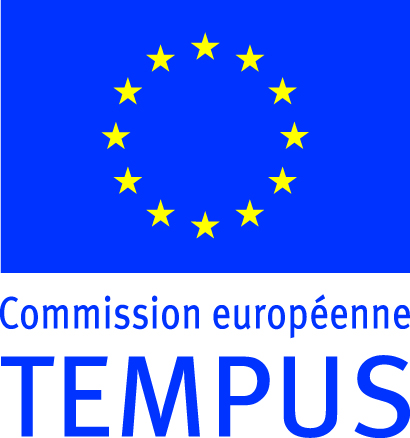 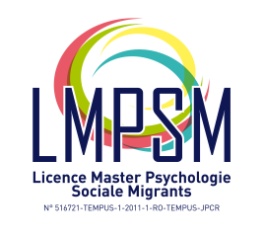 GrademasterDomaine des connaissancesProfilLe psychologue  de l'social adaptation des migrantsLa psychologieL'université d'État de Karaganda du nom de l'académicien E.A.BouketovChef du departement Kapbassova G.B.Date de l'élaboration Décembre 2012Janvier 2013Les auteursSabirova  R.Ch..Kapbassova G.B.Zhansericova  D.A.Résultats de l'enseignementDescriptionConnaissances1. La connaissance des bases de la consultation psychologique 2.La connaissance de la législation migratoire du Kazakhstan 3. La connaissance des bases du diagnostic psychologique 4.La connaissance des bases conceptuelles de la professionnalisation de la personnalité5.La connaissance des bases de la psychologie familiale6.Les bases théoriques de la correction psychologique7. La connaissance des aspects spécifiques de l'enseignement des  migrants adultes8. La connaissance des bases du travail social dans les situations de crises9. La connaissance des bases de l'étude scientifique10.La connaissance de base psychologiques11. La connaissance des particularités de l'adaptation sociale des adultes et des enfants12. La connaissance des bases de  l'ethnopsychologie13.La connaissance des principes de la tenue de l'étude psychologique14.La connaissance de la langue étrangère15.La connaissance des problèmes spécifique au milieu migratoire15. La connaissance des bases de la sociologie,de la pédagogie16. La connaissance des bases de la pédagogie Сompétences spécifiques(С1-С11)1. La capacité à appliquer la législation du Kazakhstan dans le travail avec les migrants2. L'orientation libre dans les problèmes actuels des migrants3. La capacité à projeter les programmes sociaux pour le travail avec les migrants4. La compétence en procès de la professionnalisation des migrants (la Capacité à aider dans la définition professionnelle et dans le développementprofessionnel)5. La capacité à s'orienter dans les problèmes spécifiques des migrants du sexe différent  6. La capacité à utiliser les particularités psychologiques des divers peuples dans l'activité professionnelle7. La compétence en consultation psychologique8. La capacité à projeter les programmes pour l'enseignement des adultes9. La capacité à organiser les actions correctionnelles avec les enfants des migrants, adressée à leur adaptation sociale 10. La capacité à travailler avec les migrants trouvant aux états défavorables (le stress, la dépression)11. La compétence en  questions du diagnostic psychologique des migrants.Compétences génériques(С12-С19)12.La connaissance de la langue étrangère 13. La compétence en  relations interpersonnelles14. La capacité à mettre en pratique les connaissances de base professionnelles15. La capacité à recueillir, analyser et utiliser l'information16. La compétence en activité scientifique17. La capacité à utiliser les technologies informatiques dans l'activité professionnelle18. La capacité à être tolérante  aux autres cultures19. La capacité à travailler effectivement dans le contexte interculturelL’anL’ansemestreLe nom du semestre (*)Les noms des unités d' enseignement  (UE)1 S1Le semestre d’orientationL’histoire et la philosophie de la science1 S1Le semestre d’orientationLangue étrangère1 S1Le semestre d’orientationLe diagnostic psychologique1 S1Le semestre d’orientationLa psychologie familiale1 S1Le semestre d’orientationLa psychologie des états de crise1 S1Le semestre d’orientationLe travail de recherches scientifiques de l’étudiant1 S2La théorie du travail avec les migrantsPsychologie1 S2La théorie du travail avec les migrantsPédagogie1 S2La théorie du travail avec les migrantsL'histoire, l'état, la tendance du développement de la psychologie moderne1 S2La théorie du travail avec les migrantsL'étude expérimental et le cross-country-culturel  à l'ethnopsychologie1 S2La théorie du travail avec les migrantsLes aspects psychologiques de professionalisation  des migrants1 S2La théorie du travail avec les migrantsLa pratique scientifique1 S2La théorie du travail avec les migrantsLe travail de recherches scientifiques de l’étudiant2S3La pratique du travail avec les migrantsLa théorie et la pratique de l'expérience psychologique2S3La pratique du travail avec les migrantsLa consultation psychologique2S3La pratique du travail avec les migrantsLa correction psychologique 2S3La pratique du travail avec les migrantsLa psychologie de l'enseignement des adultes2S3La pratique du travail avec les migrantsLa pratique pédagogique2S3La pratique du travail avec les migrantsLe travail de recherches scientifiques de l’étudiant2S4Le contrôle de la qualification du spécialisteLe travail de recherches scientifiques de l’étudiant2S4Le contrôle de la qualification du spécialisteL'examen complexe2S4Le contrôle de la qualification du spécialisteLa soutenance de la thèseUELa description du but de l'unité d'instructionles modulesLe coefficient (le poids du module, des disciplines)ECTSLes conférencesTPTLW de l’étudianttotalUE1 L'histoire et la philosophie de la scienceLa formation de la capacité à comprendre la spécificité de la connaissance scientifique et la place de la science dans le monde moderne21515120150UE 2 La langue étrangèreLa formation de la capacité de l'audition, la lecture, la lettre et la communication aux sujets scientifiquement-psychologiques230120150UE 3 Le diagnostic psychologiqueLa formation de la capacité à utiliser  les instruments psycho-diagnostiques dans le travail avec les migrants33015180225UE 4 La psychologie familialeLa formation des connaissances suffisantes et les savoir-faire pour le travail avec les paires familiales des migrants33015180225UE 5 La psychologie des états de criseLa formation de la capacité à travailler avec les gens trouvant   aux états de crise.33015180225UE 6 Le travail de recherches scientifiques de l’étudiantLa formation de la capacité de l'activité indépendante de recherche2240240UELa description du but de l'unité d'instructionles modulesLe coefficient (le poids du module, des disciplines)ECTSLes conférencesTPTLW  de l’étudianttotalUE 7 PsychologieLa capacité à s'orienter dans les paragraphes contigus de la psychologie, la connaissance des bases théoriques de la psychologie21515120150UE 8 PédagogieLa capacité à s'orienter dans les paragraphes principaux de la science pédagogique, la capacité à utiliser les connaissances pédagogiques pratiquement21515120150UE 9 L'histoire, l'état, la tendance du développement de la psychologie moderneLa formation de la capacité à s'orienter dans les tendances totales du développement de la psychologie aux étapes modernes21515120150UE 10 l'étude Expérimental et  cross-country-culturel dans l'ethnopsychologieLa formation de la capacité à s'orienter dans l'espace  des études culturelles, la possession des bases de l'ethnopsychologie21515120150UE 11 Les aspects psychologiques de la professionalisation des migrantsLa formation des capacités à utiliser les connaissances psychologiques pour l'assistance aux migrants dans la sphère professionnelle21515120150UE 12 La pratique scientifiqueLa formation des masters des habitudes pratiques de la tenue de l'étude socio-psychologique3360360UE 6 Le travail de recherches scientifiques de l’étudiantLa formation de la capacité de l'activité indépendante de recherche2240240UELa description du but de l'unité d'instructionles modulesLe coefficient (le poids du module, des disciplines)ECTSLes conférencesTPTLW  de l’étudianttotalUE 13 La théorie et la pratique de l'expérience psychologiqueLa formation de la base totale des connaissances selon les stratégies et les algorithmes de la tenue des expériences psychologiques21515120150UE 14 La consultation psychologiqueLa formation de la capacité de la tenue de la consultation psychologique33015180225UE 15 la correction psychologiqueLa formation de la capacité de la tenue des actions psycho-correctionnelles33015180225UE 16 La psychologie de l'enseignement des adultesLa formation de la capacité à construire indépendamment les programmes de l'enseignement pour les adultes33015180225UE 17 La pratique pédagogiqueLa formation de la capacité à enseigner les disciplines du cycle psychologique pour les psychologues et les spécialistes des spécialités non psychologiques39090UE 6 Le travail de recherches scientifiques de l’étudiantLa formation de la capacité de l'activité indépendante de recherche2240240UELa description du but de l'unité d'instructionles modulesLe coefficient (le poids du module, des disciplines)ECTSLes conférencesTPTLW  de l’étudianttotalUE 18 L'examen complexeLa systématisation étudié pour toute la période, la détection des lacunes dans les connaissances2210210UE 6 Le travail de recherches scientifiques de l’étudiantLa formation de la capacité de l'activité indépendante de rechercheLa tenue indépendante de l'étude0,331120120La soutenance de la thèse0,672210210С1С2С3С4С5С6С7С8С9С10С11С12С13С14С15С16С17С18С19UE1.L’histoire et la philosophie de la science+++UE2 Langue étrangère++++UE3 Le diagnostic psychologique+++++++++UE4 La psychologie familiale+++++UE5 La psychologie des états de crise+++++UE7 Psychologie+++++++UE8 Pédagogie++++++++UE9 L'histoire, l'état, la tendance du développement de la psychologie moderne+++++++UE10 L'étude expérimental et le cross-country-culturel  à l'ethnopsychologie++++++++++++UE11 Les aspects psychologiques de professionalisation  des migrants+++++++++UE12 La pratique scientifique+++++++++UE13 La théorie et la pratique de l'expérience psychologique++++++UE14 La consultation psychologique++++++++++UE15 La correction psychologique+++++++++UE16 La psychologie de l'enseignement des adultes+++++++++UE17 La pratique pédagogique ++++++++UE6 Le travail de recherches scientifiques de l’étudiant++++++++++++Les notes d’après  l’échelle de 100 pointsLe système de  lettreLes pointsL’évaluation du système traditionnel95-100          А           4,0très bien90-94          А-3,67très bien85-89         В+3,33bien80-84          В          3,0bien75-79          В-2,67bien70-74          С+2,33assez bien65-69          С          2,0assez bien60-64          С-1,67assez bien55-59          D+1,33assez bien50-54          D          1,0assez bien0-49          F           0malLa forme du contrôleLe pour-cent du dépôt à  l’évaluation sommativecontenu30%frontière30%terminal40%Total100%La forme du contrôleDes pointscontenu50-100frontière50-100terminal50-100l’évaluation   sommative   L’évaluation sommative est déduite comme la somme de toutes les formes du contrôle en tenant compte des coefficients décrits ci-dessusLe contrôle contenu Le contrôle frontièreLa cotede l'admissionLe contrôle terminal l’évaluation sommmative15-3015-3030-6020-4050-100L’évaluation d’après de l'échelle de 100 pointsL’évaluation d’après l'échelle de lettreLes pointsL’évaluation  d’après le système traditionnel95-100А4,0Très bien90-94А-3,67Très bien85-89В+3,33bien80-84В3,0bien75-79В-2,67bien70-74С+2,33satisfaisant65-69С2,0satisfaisant60-64С-1,67satisfaisant55-59D+1,33satisfaisant50-54D1,0satisfaisant0-49F0insuffisantLa Cotepointscontenu50frontière50terminal50L' évaluation pour le cours50UELe responsible de l’ UEL’université qui organise l’éducation à l’UEL'histoire et la philosophie de la scienceKaripbaev B. I.Université d’Etat de Karaganda  du nom de l’académicien E. A. Bouketov La langue étrangèreKapzhasarova U.I.Université d’Etat de Karaganda  du nom de l’académicien E. A. Bouketov Le diagnostic psychologiqueKapbasova G.B.Université d’Etat de Karaganda  du nom de l’académicien E. A. Bouketov La psychologie familialeAlimbaeva R.T.Université d’Etat de Karaganda  du nom de l’académicien E. A. Bouketov La psychologie des états de criseKarimova R.B., Kapbasova G.B.Université d’Etat de Karaganda  du nom de l’académicien E. A. Bouketov PsychologieKapbasova G.BUniversité d’Etat de Karaganda  du nom de l’académicien E. A. Bouketov PédagogieAubakirova K. F.Université d’Etat de Karaganda  du nom de l’académicien E. A. Bouketov L'histoire, l'état, la tendance du développement de la psychologie moderneAlimbaeva R.TUniversité d’Etat de Karaganda  du nom de l’académicien E. A. Bouketov l'étude Expérimental et  cross-country-culturel dans l'ethnopsychologieSabirova R. Ch.Université d’Etat de Karaganda  du nom de l’académicien E. A. Bouketov Les aspects psychologiques de la professionalisation des migrantsSabirova R. Ch.Université d’Etat de Karaganda  du nom de l’académicien E. A. Bouketov La pratique scientifiqueAlimbaeva R.TUniversité d’Etat de Karaganda  du nom de l’académicien E. A. Bouketov La théorie et la pratique de l'expérience psychologiqueSabirova R. Ch.Université d’Etat de Karaganda  du nom de l’académicien E. A. Bouketov La consultation psychologiqueKapbasova G.BUniversité d’Etat de Karaganda  du nom de l’académicien E. A. Bouketov la correction psychologiqueAlimbaeva R.TUniversité d’Etat de Karaganda  du nom de l’académicien E. A. Bouketov La psychologie de l'enseignement des adultesAlimbaeva R.T Karimova R.B.Université de Karaganda d'État, L’université pédagogique du nom d’ AbayLa pratique pédagogiqueKapbasova G.BUniversité d’Etat de Karaganda  du nom de l’académicien E. A. Bouketov Le travail de recherches scientifiques de l’étudiantSabirova R. Ch.Université d’Etat de Karaganda  du nom de l’académicien E. A. Bouketov NomUniversitéNomination des disciplinesQuantité des heursNom de l’ UEKaripbaev B. I.Université d’Etat de Karaganda  du nom de l’académicien E. A. Bouketov L'histoire et la philosophie de la science150L'histoire et la philosophie de la scienceKapzhasarova U.I.Université d’Etat de Karaganda  du nom de l’académicien E. A. Bouketov La langue étrangère150La langue étrangèreKapbasova G.B.Université d’Etat de Karaganda  du nom de l’académicien E. A. Bouketov Le diagnostic psychologique225Le diagnostic psychologiqueAlimbaeva R.T.Université d’Etat de Karaganda  du nom de l’académicien E. A. Bouketov La psychologie familiale225La psychologie familialeKarimova R.B., Kapbasova G.B.Université de Karaganda d'État, L’université pédagogique du nom d’ AbayLa psychologie des états de crise225La psychologie des états de criseKapbasova G.BUniversité d’Etat de Karaganda  du nom de l’académicien E. A. Bouketov Psychologie150PsychologieAubakirova K. F.Université d’Etat de Karaganda  du nom de l’académicien E. A. Bouketov Pédagogie150PédagogieAlimbaeva R.TUniversité d’Etat de Karaganda  du nom de l’académicien E. A. Bouketov L'histoire, l'état, la tendance du développement de la psychologie moderne150L'histoire, l'état, la tendance du développement de la psychologie moderneSabirova R. Ch.Université d’Etat de Karaganda  du nom de l’académicien E. A. Bouketov l'étude Expérimental et  cross-country-culturel dans l'ethnopsychologie150l'étude Expérimental et  cross-country-culturel dans l'ethnopsychologieSabirova R. Ch.Université d’Etat de Karaganda  du nom de l’académicien E. A. Bouketov Les aspects psychologiques de la professionalisation des migrants150Les aspects psychologiques de la professionalisation des migrantsAlimbaeva R.TUniversité d’Etat de Karaganda  du nom de l’académicien E. A. Bouketov La pratique scientifique360La pratique scientifiqueSabirova R. Ch.Université d’Etat de Karaganda  du nom de l’académicien E. A. Bouketov La théorie et la pratique de l'expérience psychologique150La théorie et la pratique de l'expérience psychologiqueKapbasova G.BUniversité d’Etat de Karaganda  du nom de l’académicien E. A. Bouketov La consultation psychologique225La consultation psychologiqueAlimbaeva R.TUniversité d’Etat de Karaganda  du nom de l’académicien E. A. Bouketov la correction psychologique225la correction psychologiqueAlimbaeva R.T Karimova R.B.Université de Karaganda d'État, L’université pédagogique du nom d’ AbayLa psychologie de l'enseignement des adultes225La psychologie de l'enseignement des adultesKapbasova G.BUniversité d’Etat de Karaganda  du nom de l’académicien E. A. Bouketov La pratique pédagogique90La pratique pédagogiqueSabirova R. Ch.Université d’Etat de Karaganda  du nom de l’académicien E. A. Bouketov Le travail de recherches scientifiques de l’étudiant840Le travail de recherches scientifiques de l’étudiantNomUniversitéNomination des disciplinesQuantité des heursNom de l’ UEUniversitésLe rôle à la réalisation du programme d'enseignementUniversité d’Etat de Karaganda  du nom de l’académicien E. A. Bouketov L'élaboration des cartes des professions à la base des résultats du sondage et de l'interview, l'élaboration des programmes d'instruction et des modules d'étude, des professeurs, la réalisation des programmes d'instruction et des modules d'étude, l'échange d'expérience entre les partenaires selon le projet Tempus.Université de Karaganda d'État, L’université pédagogique du nom d’ AbayL'élaboration des cartes des professions à la base des résultats du sondage et de l'interview, l'élaboration des programmes d'instruction et des modules d'étude, des professeurs, la réalisation des programmes d'instruction et des modules d'étude, l'échange d'expérience entre les partenaires selon le projet Tempus dans la région d'Almaty.CollègesLe rôle à la réalisation du programme d'enseignementLe collège technique et dessciences humaines de SaranLe partenaire régional. La participation aux actions du projet. L'exercement de l'aide consultative et experteEntreprisesLe rôle à la réalisation du programme d'enseignementLe ministère du travail et de la protection sociale de la République de KazakhstanLa garantie de l'observation des normes législatives, des questions correspondantes à la migration, l'assistance de la coordination du travail avec les organisations qui s'occupent des questions de la migration. Administration d'Etat «La gestion de la coordination de l'emploi et des programmes sociaux de la région de Karaganda»La participation à toutes les actions du projet à titre du consultant professionnel.IinstitutionsLes adressesLa police migratoire100009 la ville de Karaganada,  118, rue de Ermekov.krgdvd.kzLe centre de l'adaptation et de la réhabilitation des rapatriésla ville de Karaganada, 1/12, avenue de Boukhar-Zhyraou, tél : 49-33-09,49-22-16.enbek.gov.kz›node/173188 Le studio psychologique "Vita"Le partenaire régional. La participation aux actions du projet. L'exercement de l'aide consultative et experte Les catégories d'évaluationCaractéristiques significativesTitre de professionLe psychologue social de l'adaptation des migrantsSecteur professionnelLes établissements d'enseignement supérieur Les collègesLes écoles dans les régions avec le haut pourcentage des migrantsLes centres d'État de l'adaptation des migrantsLes services socio-psychologiquesLes institutions préscolaires dans les régions avec le haut pourcentage des migrantsLes unions publiques, les fonds publics et le groupement de recherche et de productionLes branches de la police migratoireLes départements régionaux du Ministère du travail et de la protection sociale du KazakhstanL'administration d'État de la protection sociale et de programmes sociauxLes centres régionaux de l'emploi de la populationLes centres nationaux et culturelsLes centres de réhabilitationConditions d'accès Le diplôme du baccalauréat de la psychologieActivité professionnelle- l’organisation et la tenue des études scientifiques et appliquées pour les problèmes de la migration- l'élaboration des cours d'étude selon la problématique psychologique de la migration pour les spécialités contiguës- la conception des programmes sociaux et des projets dans la sphère de l'adaptation sociale des migrants- l'enseignement des représentants des autres professions aux aspects psychologiques du travail avec les migrants- l'analyse et la synthèse de l'information sur les problèmes actuels des migrants- la tenue du diagnostic psychologique- la consultation psychologique des migrants selon les problèmes personnels et familiaux- la tenue de l'orientation primaire et secondaire professionnelle- l'élaboration, l'organisation et la réalisation des trainings selon les problèmes actuels des migrants- la réalisation de l'activité civilisatrice selon la présentation des normes culturelles et ethniques, les traditions du pays de la résidence-l'information sur de diverses organisations aidant aux migrants- le travail avec les états affectifs défavorables des migrants (le stress, le caractère alarmant, la dépression etc)-l'enseignement des koping-stratégies effectives- la tenue des actions correctionnelles avec les enfants des migrants dirigés sur leur adaptation socialeLes compétences générales du spécialiste1. La compétence en  relations interpersonnelles2. La capacité à mettre en pratique les connaissances de base professionnelles3. La capacité de la recherche, de l'analyse et de l'utilisation de l'information4. La compétence en activité de recherche 5. La capacité à utiliser les technologies informatiques dans l'activité professionnelle6. La capacité à être tolérante aux autres cultures7. La capacité à travailler effectivement dans le contexte interculturelCompétence professionnelle spécifiqueLa capacité à appliquer la législation du Kazakhstan dans le travail avec les migrantsL'orientation libre dans les problèmes actuels des migrantsLa capacité à projeter les programmes sociaux pour le travail avec les migrantsLa compétence en procès de professionalisation des migrants (la capacité à aider à définir professionnellement)La capacité à s'orienter dans les problèmes spécifiques des migrants de sexe différent La capacité à utiliser les particularités psychologiques des divers peuples dans l'activité professionnelleLa compétence en consultation psychologiqueLa capacité à projeter les programmes pour l'enseignement des adultesLa capacité à organiser les actions correctionnelles avec les enfants des migrants adressées à l'adaptation sociale La capacité à travailler avec les migrants trouvant aux états  défavorables (le stress, la dépression)La compétence en questions du diagnostic psychologique des migrantsConnaissances nécessaires1. La connaissance des bases de la consultation psychologique 2.La connaissance de la législation migratoire du Kazakhstan 3. La connaissance des bases du diagnostic psychologique 4.La connaissance des bases conceptuelles de la professionnalisation de la personnalité5.La connaissance des bases de la psychologie familiale6.Les bases théoriques de la correction psychologique7. La connaissance des aspects spécifiques de l'enseignement des  migrants adultes8. La connaissance des bases du travail social dans les situations de crises9. La connaissance des bases de l'étude scientifique10.La connaissance de base psychologiques11. La connaissance des particularités de l'adaptation sociale des adultes et des enfants12. La connaissance des bases de  l'ethnopsychologie13.La connaissance des principes de la tenue de l'étude psychologique14.La connaissance de la langue étrangère15.La connaissance des problèmes spécifique au milieu migratoire15. La connaissance des bases de la sociologie,de la pédagogie16. La connaissance des bases de la pédagogieObservationsL'augmentation de la compétence professionnelle, le développement de la réflexion professionnelle.